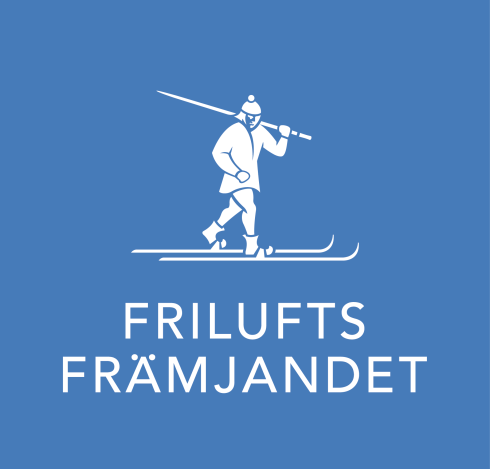 Verksamhetsberättelse2023Långhundra lokalavdelningOrdförande har ordetRedan 1892 när Friluftsfrämjandet startades såg vi att man kunde använda friluftsliv som lösning till några av de utmaningar som samhället stod inför då. Idag ser utmaningarna lite annorlunda ut, men lösningen består. Vi behöver fortfarande verka för en aktiv fritid genom friluftsliv och därigenom verka för folkhälsa och livsglädje. I dag med en instabil omvärld och klimathot behöver vi alla naturen som alltid erbjuder ett tryggt livsrum för stillsamma stunder, för vandrande möten, för motion och för lek. Under Covid-19-pandemin hittade många fler ut till vårt område med motionsspår, vindskydd, utegym och Främjarstugan.  Många av dessa fortsätter att komma och vi har sedan dess ett högt deltagande på våra skogsbingosöndagar. Tyvärr avspeglats detta inte i antalet medlemmar.Genom att arrangera olika aktiviteter i Långhundra med omnejd kan vi ”främja en aktiv fritid genom friluftsliv och därigenom verka för folkhälsa och livsglädje” vilket är föreningens ändamål. Våra ideella ledare och funktionärer har sett till att unga och gamla fått njuta av äventyr ute i naturen. Vi ser dock att vi hela tiden måste värna de ledare vi har samt arbeta med att rekrytera nya. Ledarna är vår viktigaste tillgång! Hans Nilsson, ordförande Friluftsfrämjandet LånghundraVåra VerksamheterBarnverksamhet - FriluftsäventyrFriluftsäventyr är Friluftsfrämjandets barnverksamhet och består av två delar: Skogsmulle och skogens värld, vår verksamhet för barn 0–6 år, samt Vildmarksäventyr för barn 7–12 år. Verksamheten i Familjemulle och Äventyrliga familjen ingår också i Friluftsäventyr. Trots riktade insatser på sociala medier, i Knivstanytt, via medlemsutskick och genom att bjuda in intresserade till informationsträff och främjardag har vi tyvärr inte lyckats rekrytera några nya barnledare.FrämjardagFör att visa upp vår verksamhet och locka nya familjer ordnade vi en familjedag i samband med avslutningen av skogsbingo 29 oktober. Det kom flera familjer, men inga nya.Tipspromenad med skogsbingoVi har genomfört tipspromenad med skogsbingo på söndagar vid sammanlagt 17 tillfällen under vår och höst. Mellan 10 och 46 deltagare per gång. För många har det blivit en tradition att njuta av en skön promenad längs vårt motionsspår och svara på kluriga frågor i vår tipspromenad. Totalt har 242 bingobrickor sålts under året och ytterligare ett antal, däribland många barn, har endast gått tipspromenaden. För barnen har det då och då funnits aktiviteter längs spåret i stället för tipsfrågor.Sedan många år tillbaka arrangerar vi också Luciaskogsbingo, i år den 10 december. Vi bjöd på glögg och pepparkakor och barnen kunde baka bröd vid elden. Några familjer hade med korv som de grillade vid Främjarstugan. Ett uppskattat arrangemang med 30-talet deltagare.Paddling13 maj genomförde fem deltagare en mycket uppskattad dagsturspaddling i Kolarmoraån, från badet i Vällen ner till Aspdalssjön, i fantastiskt fint vårväder.SäsongsavslutningTraditionsenliga säsongsavslutningen i december för alla ledare, funktionärer, styrelse och markägare hölls på Trattorian Sorellina i Uppsala.Vår anläggningFrämjarstuganLånghundra lokalavdelnings bas är Främjarstugan som är belägen i Hjälmsta strax norr om Husby-Långhundra kyrka. De flesta av våra aktiviteter, som barnaktiviteter och skogsbingon, utgår härifrån. I området kring stugan finns flera grill- och lägerplatser med regn/vindskydd. Anläggningen är handikappanpassad. Vid Främjarstugan finns ett ca 1,5 km preparerat motionsspår och ett utegym.Kjell Everlid har även i år fungerat som stugtomte och hjälpt till med tillsyn och underhåll.Motionsspåret, vindskydden & utegymmetUtegymmet och motionsspåret används flitigt. I besöksboken som fanns 2017-2018 kunde vi se att ca 1000 vuxna och 500 barn utnyttjat anläggningen varje år. Besökstalet är säkert mycket högre då många troligen missat att skriva in sitt besök.Flera föreningar har sin träning förlagd till utegymmet och motionsspåret. Användningen och antalet besökare är stor både från allmänheten och föreningar i hela anläggningen. Parkeringen är ofta välfylld på helgerna, men även på vardagar har besöker många anläggningen.Vindskydden används både i vår egen verksamhet, av andra lokalavdelningar i Friluftsfrämjandet men även av Långhundra skola/fritids och andra besökare i skogen. Naturskolan i Eda har genomfört aktiviteter för elever från Långhundra och Lagga vid ett tillfälle under höstenDen avverkning som tidigare gjorts i området av markägarna har öppnat upp och gjort området ljusare med främst stora lövträd som står glest och området är mycket inbjudande.Vi är mycket tacksamma för det fina samarbetet med markägarna!Vi är glada över att under året ha tecknat ett femårigt avtal med Knivsta kommun om driftstöd till anläggningen. Vi har med det bl.a. kunnat köpa in 50m2 flis som en av markägarna, Thomas Pettersson, sedan spridit ut i motionsspåret.SkidspåretTrots dålig snötillgång kunde ändå skidspår prepareras en kortare tid under tidiga vintern av Lars Eskhult och Olle Thörn genom skogar och ängar norr och väster om främjarstugan till många motionärers glädje. Karta har funnits uppsatt på några platser längs spåret, bl.a. vid Främjarstugan och har lagts upp på Facebook.Olle Thörn, Lars Eskhult m.fl. har under året arbetat med förstärkningsarbeten av underlaget på delar av skidspåret.SamarbeteSamarbete med andra lokalavdelningarMöjligheten finns för den som är intresserad av långfärdsskridskor, vandring eller kajak att anmäla sig på Knivsta lokalavdelnings hemsida till de äventyr de arrangerar liksom på alla andra lokalavdelningars äventyr, via äventyrshanteraren.Föreningssamverkan utemiljö-friluftsliv i Knivsta kommun & FöreningsrådetLokalavdelningen deltar i ”Föreningssamverkan utemiljö-friluftsliv” som är ett samarbete inom föreningsrådet i Knivsta kommun. En viktig del är att lära känna andra föreningar inom kommunen som har liknande verksamhet och stödja och samordna våra verksamheter. Via denna kanal och föreningsrådet där vi också är medlemmar för vi fram synpunkter till kommunen.HusabymarkenHusabymarken 6 juni var välbesökt med knappt 3000 sålda biljetter. Vi skötte om parkeringen på västra sidan. Några av oss hjälpte även till med uppbyggnaden av marknaden och några stod i tullarna (marknadsentréerna).Anette, Kristina och Marita sålde toast på marknaden med stor framgång.Våra medlemmarFör att verka i enlighet med vårt ändamål, behöver vi en hållbar och stark medlemstillväxt. Friluftsfrämjandet arbetar för att öka antalet medlemmar – dels genom nya medlemmar, men framförallt att få befintliga medlemmar att stanna kvar hos oss. Det gör vi genom att göra medlemskapet attraktivt – aktivera dem med både äventyr, kunskap och inspiration över hela året. Vi strävar mot världens bästa friluftsaktiviteter levererade av Sveriges mest eftertraktade ledare.  Vid medlemsårets slut den 30 september hade lokalavdelningen 48 medlemmar, en minskning med 37 jämfört med samma tid 2022.Vid årsskiftet hade vi 42 medlemmar (fyra fler än vid årsskiftet 2022/2023).Majoriteten av våra nuvarande medlemmar har varit medlemmar under mycket lång tid.Många familjer har däremot inte förnyat medlemsskapet, då vi inte för närvarande kan erbjuda barnverksamhet.Kommunikation och samhällspåverkanFör att underlätta vår möjlighet att arbeta för vårt ändamål behöver Friluftsfrämjandet och vår lokalavdelning vara välkända i samhället, och då kända för vår verksamhet och värderingar. Det gör vi genom att arbeta i enlighet med vår varumärkesplattform – Blå boken, vår grafiska manual, vår uppförandekod och Friluftsfrämjandet.se – vårt gemensamma fönster mot samhället. Vi kommunicerar i följande kanaler:På Friluftsfrämjandets hemsida med vår egen plats: www.friluftsframjandet.se/langhundra och i äventyrshanterarenPå vår lokalavdelnings egna Facebookssida där vi på våren gjorde en satsning på ledarrekryteringPå visitknivsta.se där vi presenterar föreningenPå Knivsta kommuns hemsida i föreningsregistretGenom affischering och ibland annonseringDemokrati och organisationFriluftsfrämjandet är en ideell organisation och vi bygger vår verksamhet på demokratiska principer. Vår organisationsstruktur Riks/Region/Lokalavdelning styrs av gemensamma stadgar.Vår lokalavdelning leds av styrelsen som ska leda, driva och utveckla verksamheten så att ändamålsparagrafen uppfylls långsiktigt.StyrelseStyrelsen har under året haft sex protokollförda möten. Följande personer har arbetat inom styrelsen:Hans Nilsson		OrdförandeMarita Juliusson	Vice ordförandeBritt Albertsen	SekreterareKristina Cederström	KassörAnette Ejdepalm	LedamotSusanne Persson	LedamotHelena Persson	Ledamot